Аннотация: в статье представлены результаты исследования по проблеме понимания социальных норм детьми-сиротами с тяжелыми и множественными нарушениями развития. Статистически доказана значимость выделения параметров и критериев понимания как основополагающего аспекта в планировании и разработке эффективной программы коррекционно-развивающей работы.Ключевые слова: понимание, социальные нормы, тяжелые и множественные нарушения развития, дети-сироты.Горохова М.С. Особенности понимания социальных норм детьми-сиротами с тяжелыми и множественными нарушениями развития / М.С. Горохова // Воспитание и обучение детей с нарушениями развития. – 2022. – №8. – С. 22-31.DOI: 10.47639/2074-4986_2022_8_22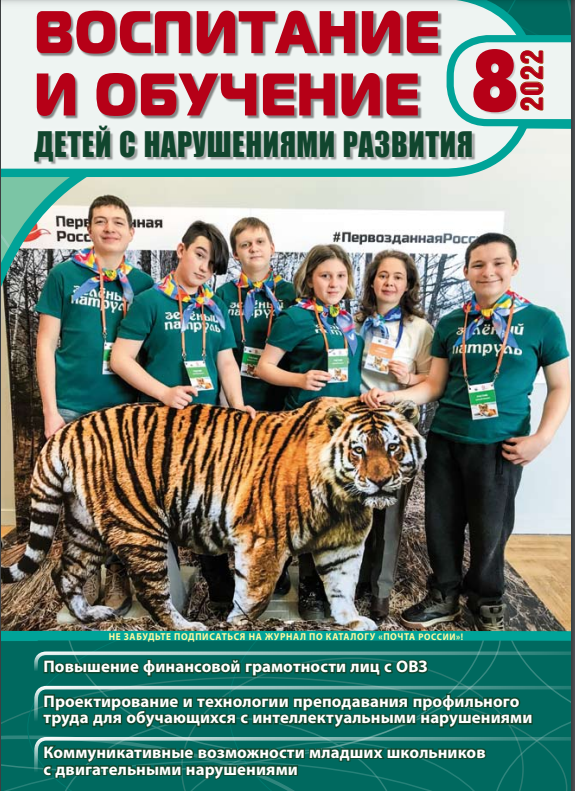 